 I am seeking for a challenging responsibility in a company in order to utilize my experience effectively, efficiently and through precise work. To enhance my aesthetic and innovative skills as a professional by working with a dynamic and organization, which provides full opportunities to learn & use my skills, knowledge and do my work in excellent working environment.Experience	01 year experience of Computer Operator/Supervisor in Cybronics DSLInterpersonal Skills Excellent communication & interpersonal skills.Skills to work with a team as well as alone.Organized, highly motivated, and detail directed problem solver. Familiar Software: Application Software: Microsoft Visual Studio, Microsoft Access 2010, Adobe Photoshop, Android Studio, Word press. Projects: Final Year Project: “Automated Farmer Guidance System”. The purpose of this project was to build a website which will serve as the key point for the farmers and all relevant persons. A Fully automated and working system was developed which fulfilled its basic objectives of providing the recommendations for different seasons, land properties, fertilizers, possible diseases and reasonable steps to have minimum loss. ReferenceReference will be furnished on demand. All documents attested from IBCC, Foreign affair and UAE embassy.   Personal Information   Personal Information   Personal InformationHamza Hamza 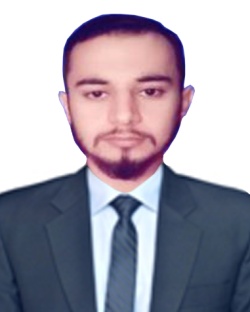 |Location| Sharjah Visa status |Visit||Location| Sharjah Visa status |Visit||Location| Sharjah Visa status |Visit|| Gender|  Male| Date of birth11/09/1995|| Nationality Pakistani|Marital Status Single|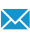 | Gender|  Male| Date of birth11/09/1995|| Nationality Pakistani|Marital Status Single|| Gender|  Male| Date of birth11/09/1995|| Nationality Pakistani|Marital Status Single|Objective:Objective:NOV  2017 to OCT 2018NOV  2017 to OCT 2018Position:  Computer Operator/Supervisor Responsibilities:Fiber Splicing and Computer Networking.Web Designing & Development.Keeps the record and maintain.Supervise all those requirements which is demanded by the ClientJob review of subordinate staffPrinting, Composing, Networking, Web Designing & DevelopmentProduced email campaigns on weekly basisConduct training session.Spearheaded sales and marketing initiatives for a newly work.Position:  Computer Operator/Supervisor Responsibilities:Fiber Splicing and Computer Networking.Web Designing & Development.Keeps the record and maintain.Supervise all those requirements which is demanded by the ClientJob review of subordinate staffPrinting, Composing, Networking, Web Designing & DevelopmentProduced email campaigns on weekly basisConduct training session.Spearheaded sales and marketing initiatives for a newly work.Position:  Computer Operator/Supervisor Responsibilities:Fiber Splicing and Computer Networking.Web Designing & Development.Keeps the record and maintain.Supervise all those requirements which is demanded by the ClientJob review of subordinate staffPrinting, Composing, Networking, Web Designing & DevelopmentProduced email campaigns on weekly basisConduct training session.Spearheaded sales and marketing initiatives for a newly work.Position:  Computer Operator/Supervisor Responsibilities:Fiber Splicing and Computer Networking.Web Designing & Development.Keeps the record and maintain.Supervise all those requirements which is demanded by the ClientJob review of subordinate staffPrinting, Composing, Networking, Web Designing & DevelopmentProduced email campaigns on weekly basisConduct training session.Spearheaded sales and marketing initiatives for a newly work.Position:  Computer Operator/Supervisor Responsibilities:Fiber Splicing and Computer Networking.Web Designing & Development.Keeps the record and maintain.Supervise all those requirements which is demanded by the ClientJob review of subordinate staffPrinting, Composing, Networking, Web Designing & DevelopmentProduced email campaigns on weekly basisConduct training session.Spearheaded sales and marketing initiatives for a newly work.Position:  Computer Operator/Supervisor Responsibilities:Fiber Splicing and Computer Networking.Web Designing & Development.Keeps the record and maintain.Supervise all those requirements which is demanded by the ClientJob review of subordinate staffPrinting, Composing, Networking, Web Designing & DevelopmentProduced email campaigns on weekly basisConduct training session.Spearheaded sales and marketing initiatives for a newly work.     Education     Education     Education           Degree                                               Degree                                               Degree                                    InstituteSpecializationYearYear           BS (Hons)              BS (Hons)              BS (Hons)   University of WahComputer Science20172017            ICS            ICS            ICSFBISEComputer Science20132013          Matriculation          Matriculation          MatriculationF.B.I.S.EComputer Science20112011IT & Technical SkillsIT & Technical SkillsIT & Technical SkillsIT & Technical SkillsIT & Technical SkillsIT & Technical SkillsIT & Technical SkillsWeb Designing & DevelopmentFiber Optics & Micro WaveMicrosoft OfficeMicrosoft WindowsTechnical Skills03 month internship from Tera Tech Solution.03 months course from SINA Institute Of Networks And Aesthetics Well know about Fiber Splicing and Computer Networking.Excellent (MS Excel, MS Word, MS Power Point and MS Outlook)Can use almost all necessary and relevant applications of Ms. Windows Repair &Install Ms. Windows 